Átányi Közös Önkormányzati Hivatal Jegyzője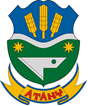 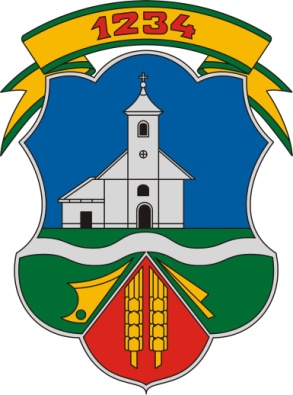 3371 Átány, II. Rákóczi F. út 60. 36/482-815; 36/495-084
 jegyzo@atany.hu	 Mezőgazdasági őstermelő 2023. évi helyi iparűzési adóbevallást helyettesítőNYILATKOZATA  Adózó neve:  	Születési helye, ideje:  	Anyja születési családi és utóneve:  	Székhely/lakóhely:  	Adóazonosító jele:  	Adószáma:  	Alulírott nyilatkozom, hogy a 2023. adóévben folytatott őstermelői tevékenységemből származó bevételem nem haladta meg az adóévben az éves minimálbér 50 %-át, ezért hivatkozással a Helyi adókról szóló 1990.évi C. törvény 52.§ 26. b) pontjában foglaltakra, mentesülök az adóévre vonatkozó helyi iparűzési adóbevallási kötelezettség alól.Dátum:	,	év	hónap	napFelelősségem tudatában kijelentem, hogy a nyilatkozatban közöltek a valóságnak megfelelnek!Aláírás* A nyilatkozatot minden adóévről külön-külön kell benyújtania, legkésőbb az adóévet követő év május31. napjáig. Amennyiben az őstermelői bevétele az adóévben az éves minimálbér 50 %-át, meghaladta, helyi iparűzési adóbevallás beadására kötelezett.